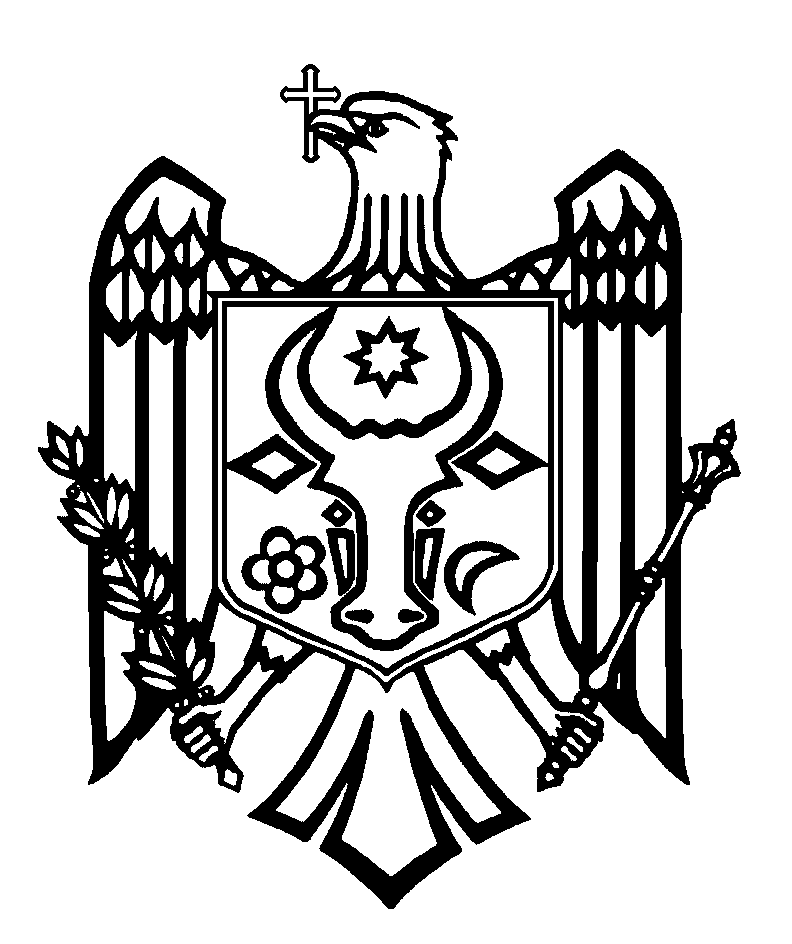 CURTEA DE CONTURI A REPUBLICII MOLDOVAH O T Ă R Â R E A nr. 43 din 26 august 2020cu privire la Raportul auditului conformității administrării veniturilor bugetului de stat de către Serviciul Fiscal de Stat în anul 2019Curtea de Conturi, în prezența dlui Dorel Noroc, secretar de stat al Ministerului Finanțelor; dnei Ludmila Botnari, director interimar al Serviciului Fiscal de Stat; dlui Igor Țurcanu, director adjunct al Serviciului Fiscal de Stat, și a dlui Iuri Lichii, director adjunct al Serviciului Fiscal de Stat, în cadrul ședinței video, în legătură cu declararea stării de urgență în sănătate publică pe întreg teritoriul Republicii Moldova, a examinat Raportul auditului conformității administrării veniturilor bugetului de stat de către Serviciul Fiscal de Stat în anul 2019.Misiunea de audit public extern a fost realizată conform Programelor activității de audit a Curții de Conturi pe anul 2020 și Standardelor Internaționale ale Instituțiilor Supreme de Audit, având drept scop evaluarea conformității administrării fiscale de către Serviciul Fiscal de Stat a veniturilor încasate în bugetul de stat și identificarea ariilor problematice privind colectarea impozitelor și taxelor cuvenite bugetului. Examinând Raportul de audit, Curtea de Conturi A CONSTATAT:Serviciul Fiscal de Stat (în continuare-SFS) a dispus de un sistem de administrare fiscală relativ funcțional din punctul de vedere al conformității, fiind întreprinse acțiuni privind modernizarea proceselor operaționale aferente administrării fiscale, precum și consolidarea și dezvoltarea controlului intern managerial al instituției. Însă, în pofida efortului depus, auditul a atestat prezența unor nereguli și vulnerabilități aferente administrării veniturilor bugetului de stat, care au avut ca rezultat:nerealizarea indicatorilor planificați de încasare a veniturilor per ansamblu la bugetul de stat cu 45,1 mil. lei, precum și a unor tipuri de venituri în sumă totală de 176,2 mil. lei;nivelul ridicat al restanțelor contribuabililor, care la situația din 31.12.2019 au însumat 802,2 mil. lei, deși SFS raportează micșorarea restanțelor cu 341,1 mil. lei comparativ cu soldul înregistrat la finele anului 2018. Auditul denotă că această diminuare se datorează stingerii restanțelor din evidența de bază și înscrierii obligațiilor fiscale restante/datorate în evidența specială, care sunt nerecuperabile, sau au un grad redus de recuperare, constituind pierderi ale bugetului de stat; neasigurarea sechestrării silite a cotelor sociale deținute de contribuabilii restanțieri în capitalul social al unor societăți cu răspundere limitată. Verificările selective ale auditului au identificat cazuri în care contribuabilii, înregistrând restanțe la buget în sumă de 32,9 mil. lei, dețin cote sociale în societățile cu răspundere limitată în valoare de 95,4 mil. lei, care nu au fost sechestrate conform prevederilor legale; necontestarea, în modul stabilit de Codul de executare, a actelor emise de executorul judecătoresc, prin ce au fost afectate interesele statului privind recuperarea la buget a arieratelor în valoare de 13,3 mil. lei. Astfel, în contul datoriei la bugetul de stat fiind sechestrate bijuterii din metale prețioase în valoare de 7,5 mil.lei, acestea s-au transmis în condiții dubioase, pentru comercializarea prin consignație, unui agent economic. Auditul public extern a constatat că consignatarul nu avea capacitatea deplină de exercițiu, întrucât nu deținea o unitate de comercializare a metalelor prețioase. Executorul judecătoresc împreună cu consignatarul au reevaluat ilegal lotul de metale prețioase, diminuându-l cu 3,4 mil. lei, fapt motivat prin aceea că în perioada instaurării situației de urgentă în țară acestea au fost expuse spre comercializare, dar nu s-au realizat; neexercitarea pe deplin a rolului de administrator de venituri de către organul fiscal la unele plăți și taxe provenite din prestarea serviciilor publice și aplicarea sancțiunilor de către autoritățile statului, limitându-se doar la evidența plăților încasate, fără a dispune de sumele calculate la buget;neaplicarea integrală a tuturor riscurilor de conformare prestabilite la calcularea scorului de risc al contribuabililor incluși în Planul de control pentru anul 2019;nedeținerea informațiilor complete privind investigarea de către organele competente a infracțiunilor fiscale („pseudoactivitate”), dat fiind faptul că SFS nu are încheiate acorduri bilaterale de cooperare cu organele de drept, ceea ce ar asigura calitatea datelor deținute. Auditul public extern a relevat neconcordanțe și ambiguități în cadrul legal de reglementare a administrării fiscale, exprimate prin:lipsa unor pârghii legale de responsabilizare a contribuabililor care tergiversează comercializarea bunurilor sechestrate silit de SFS, care a determinat încasarea la bugetul de stat doar a sumei de 1,1 mil. lei din comercializarea bunurilor sechestrate și formarea stocului de bunuri în valoare de 114,6 mil lei;nearmonizarea modificărilor operate în Codul fiscal cu prevederile Legii insolvabilității nr.149 din 29.06.2012 în ce privește urmărirea silită a datoriilor curente ale contribuabililor insolvabili, care la finele anului 2019 au însumat 147,1 mil. lei. Astfel, SFS a fost limitat în aplicarea tuturor instrumentelor de executare silită a obligației fiscale curente, fiind influențat nivelul de recuperare, care, pe parcursul anului 2019, a constituit doar 8 % din valoarea totală a arieratelor curente; lipsa unui cadru metodologic intern, aprobat de Ministerul Finanțelor, privind raportarea restanțelor aferente contribuabililor insolvabili.Existența unor controale interne de prevenire slabe în cadrul unor procese privind evidența și raportarea obligațiilor fiscale a condiționat și a tolerat erori din partea factorilor operaționali și manageriali, în speță: excluderea neîntemeiată din evidența fiscală a restanțelor unor contribuabili în sumă de 8,4 mil. lei, deși acestea nu au fost achitate și nici scăzute din datorii prin alte metode legale;comiterea de către angajații SFS a greșelilor/carențelor la stabilirea sumelor pasibile stimulării fiscale, ceea ce a determinat anularea ulterior perioadei-limită stabilite a amenzilor și majorărilor de întârziere în valoare de 2,1 mil. lei, care nu au fost raportate de către SFS la rezultatele aplicării instrumentului de amnistiere; admiterea unor solduri incorecte ale contribuabililor aferente taxelor achitate pentru obținerea documentelor permisive în domeniul transportului, ceea ce a afectat acuratețea datelor din sistemul informațional al SFS.Cele menționate reduc gradul de conformitate al administrării fiscale, având impact asupra disciplinei de colectare a veniturilor cuvenite bugetului de stat. Reieșind din cele expuse, în temeiul art.14 alin.(2), art.15 lit. d) și art.37 alin.(2) din Legea nr.260 din 07.12.2017, Curtea de ConturiHOTĂRĂŞTE:Se aprobă Raportul auditului conformității administrării veniturilor bugetului de stat de către Serviciul Fiscal de Stat în anul 2019.Prezenta Hotărâre și Raportul de audit se remit:Guvernului Republicii Moldova, pentru informare și luare de atitudine în vederea monitorizării asigurării implementării recomandărilor de audit;Președintelui Republicii Moldova, pentru informare;Parlamentului Republicii Moldova, pentru informare și examinare, după caz, în cadrul Comisiei parlamentare de control al finanțelor publice;Ministerului Finanțelor, pentru luare de atitudine, și se recomandă, conform competențelor atribuite:să aprobe mecanismul de conlucrare a Serviciului Fiscal de Stat cu autoritățile responsabile de prestarea serviciilor publice, pentru asigurarea exercitării conforme a rolului de administrator de venituri prin calcularea, colectarea, evidența și deținerea controlului asupra acestora;să elaboreze și să înainteze, spre aprobare, propuneri de modificare a art.203 din Codul fiscal, referitor la stabilirea unor obligații rigide în ce privește responsabilizarea contribuabililor  la comercializarea bunurilor sechestrate de Serviciul Fiscal de Stat, în scopul stingerii obligației fiscale;să aprobe norme metodologice privind raportarea veniturilor și restanțelor administrate de Serviciul Fiscal de Stat, inclusiv modul de întocmire a rapoartelor și a formularelor-tipizate;să examineze și să decidă asupra conlucrării Serviciului Fiscal de Stat cu Casa Națională de Asigurări Sociale în aspectul interoperabilității datelor cu privire la calculele și achitarea plăților aferente bugetului asigurărilor sociale de stat, în scopul determinării în termenele stabilite a exactității restanțelor la bugetul public național, pentru aplicarea procedurilor de executare silită;Serviciului Fiscal de Stat, pentru examinarea rezultatelor auditului public extern, și se recomandă:să aprobe un plan de măsuri de remediere a situațiilor constatate, precum și să implementeze recomandările formulate cu privire la îmbunătățirea proceselor aferente administrării fiscale, expuse în Raportul de audit;să asigure conlucrarea cu organele de drept în aspectul schimbului de informații privind fraudele fiscale investigate și supuse urmăririi penale, în vederea creșterii nivelului general de conformare fiscală;Ministerului Justiției, pentru informare și examinare, conform competențelor, de comun acord cu Uniunea Națională a Executorilor Judecătorești, a rezultatelor auditului public extern, referitor la acțiunile executorului judecătoresc privind conformitatea comercializării și reevaluării bijuteriilor din metale prețioase, sechestrate în scopul executării documentului executoriu al Serviciului Fiscal de Stat.Prin prezenta Hotărâre, se exclud din regim de monitorizare cerințele 2.5.1. - 2.5.4. și recomandările nr. 1 - nr.6  înaintate Serviciului Fiscal de Stat prin Hotărârea Curții de Conturi nr.20 din 26 mai 2017 cu privire la examinarea Raportului auditului privind relevanța instrumentelor de gestiune silită a obligației fiscale/vamale pentru anii 2014-2016.Prezenta Hotărâre intră în vigoare din data publicării în Monitorul Oficial al Republicii Moldova și poate fi contestată cu o cerere prealabilă la autoritatea emitentă în termen de 30 de zile din data publicării. În ordine de contencios administrativ, Hotărârea poate fi contestată la Judecătoria Chișinău, sediul Râșcani (MD-2068, mun. Chișinău, str. Kiev nr. 3), în termen de 30 de zile din data comunicării răspunsului cu privire la cererea prealabilă sau din data expirării termenului prevăzut pentru soluționarea acesteia. Despre acțiunile întreprinse pentru executarea subpunctelor 2.4. - 2.6. din prezenta Hotărâre se va informa Curtea de Conturi în termen de 6 luni din data intrării în vigoare a Hotărârii. Hotărârea și Raportul auditului conformității administrării veniturilor bugetului de stat de către Serviciul Fiscal de Stat în anul 2019 se plasează pe site-ul oficial al Curții de Conturi (http://www.ccrm.md/hotariri-si-rapoarte-1-95).Se ia act că, pe parcursul desfășurării misiunii de audit, Curtea de Conturi a remis în adresa Centrului Național Anticorupție materialele privind faptele cu risc de fraudă la realizarea unor bunuri sechestrate de executorul judecătoresc, în scopul încasării restanțelor la bugetul public național. Marian LUPU,Președinte